Listen and match.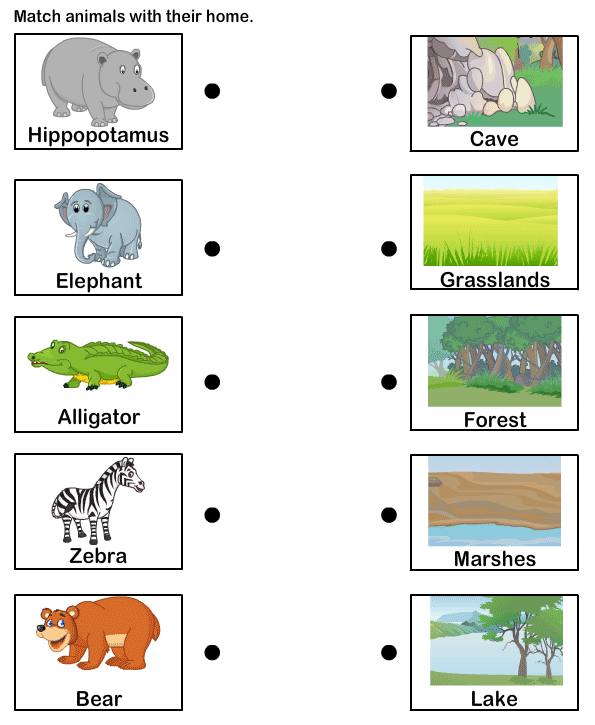 TRANSCRIPTEXERCISE 1 Teacher: Let’s find the homes of some animals. Hippopotamus lives in marshes.Elephants live in a forest.Alligators live in a lake.Zebras live in grasslands.Bears live in a cave.Name: ____________________________  Surname: ____________________________Nber: ____   Grade/Class: _____Name: ____________________________  Surname: ____________________________Nber: ____   Grade/Class: _____Name: ____________________________  Surname: ____________________________Nber: ____   Grade/Class: _____Assessment: _____________________________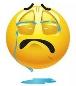 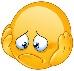 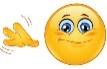 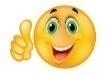 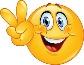 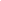 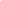 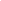 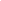 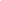 Date: ___________________________________________________Date: ___________________________________________________Assessment: _____________________________Teacher’s signature:___________________________Parent’s signature:___________________________